РЕШЕНИЕ08 мая 2024 года	                       № 4-2О награждении званием «Почетный житель внутригородского муниципального образования Санкт-Петербурга поселок Комарово»В соответствии с Положением о звании «Почетный житель внутригородского муниципального образования Санкт-Петербурга поселок Комарово», муниципальный совет РЕШИЛ:1.	За неоценимый вклад в культурную жизнь посёлка Комарово, наградить Александрова Алексея Ивановича и Попова Валерия Георгиевича званием «Почетный житель внутригородского муниципального образования Санкт-Петербурга поселок Комарово» по ходатайству жителей муниципального образования и муниципального совета согласно Приложению №1.2. 	Решение вступает в силу с момента принятия.3.	Контроль за исполнением данного Решения оставляю за собой.Глава муниципального образования                                           А.С. ЖуравскаяПриложение №1 к решению Муниципального совета поселок Комарово  от 08 мая 2024 года   № 4-2Комарово — это место сосредоточения выдающихся деятелей культуры, науки, государственных деятелей. С 2008 года в Комарово появился городок Конституционного суда. Это событие безусловно повысило статус нашего поселка. Во многом принятию этого решения способствовал наш житель советский и российский юрист, государственный и политический деятель, заслуженный юрист Российской Федерации, доктор юридических наук, профессор, член президиума Ассоциации юристов России Александров Алексей Иванович.Алексей Иванович с 1990-го по 1993-й год был депутатом Ленсовета, руководителем комиссии законности и правопорядка Ленсовета, избирался депутатом Государственной Думы первого второго и третьего созывов, сенатор Российской Федерации (2004 – 2020 гг.) и председатель Комитета Совета Федерации по конституционному законодательству. Заведующий кафедры уголовного процесса и криминалистики Санкт-Петербургского Государственного Университета (1998-й – 2021-й гг.), главный научный сотрудник Института государства и права Российской Академии Наук. Автор и соавтор более 120 научных работ, в том числе автор более 5 монографий и учебников по уголовному процессу и криминалистике.С 1964 г. В. И. Александров живёт в посёлке Комарово, активно участвует в общественной жизни посёлка и оказывает содействие депутатскому корпусу и представителям общественности в решении необходимых для посёлка вопросов. В 2008 году при активном участии Алексея Ивановича была остановлена блокированная застройка между 1-й и 2-й Дачными улицами, что способствовало сохранению существующего уклада жизни в поселке.Алексей Иванович Александров достоин присвоения звания «Почётный житель Комарово». Юрий КуликовКогда заходит речь о посёлке Комарово, первое, что приходит на ум, так это - так называемая Будка Ахматовой, а в ней у окна за компьютером наш Председатель Союза писателей Санкт-Петербурга Валерий Георгиевич Попов. Он, как все прозаики, раньше всех встаёт и позже всех ложится в нашем Литературном городке. А живёт он в нём с 2002 года, больше 20 лет.Писатели называют его Очарованным странником, потому что о Комарово никто не написал столько проникновенных строк. Это и повесть «Комар живёт, пока поёт», и рассказы, последний – «Мошки и пушинки» - олицетворение природы посёлка.В романе «Плясать до смерти» Комарово описано под названием Елово, хотя узнаваемо с первых строк.Одного этого достаточно для получения высокого звания «Почётный житель Комарово», но помимо творчества, Валерий Георгиевич сделал неоценимый вклад в восстановление ахматовской Будки, которую помог отремонтировать его друг – Жуков Александр Петрович, известный московский бард.Каждый год в день рождения Анны Андреевны москвичи привозят нам культурную программу, собираются жители всего посёлка.Также Валерий Попов помог сохранить дачи Литфонда, когда возникла угроза их отчуждения. Мы ему бесконечно благодарны.Валерий Георгиевич добился, чтобы снова стали вручать премию Анны Ахматовой. Всегда откликается на приглашения выступить в комаровской библиотеке, в Доме творчества.Культура – это то, что останется после нас, думаю, что имя писателя Валерия Попова будет вписано в историю посёлка Комарово. Татьяна СеменоваВНУТРИГОРОДСКОЕ МУНИЦИПАЛЬНОЕ ОБРАЗОВАНИЕ ГОРОДА ФЕДЕРАЛЬНОГО ЗНАЧЕНИЯ САНКТ-ПЕТЕРБУРГА
ПОСЕЛОК КОМАРОВОМУНИЦИПАЛЬНЫЙ СОВЕТШЕСТОГО СОЗЫВА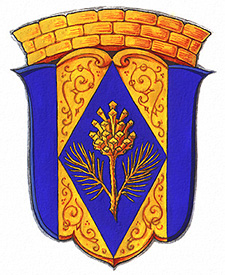 